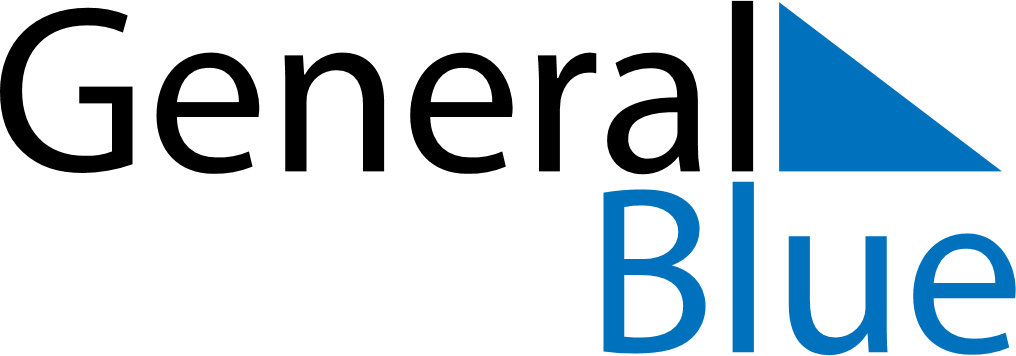 April 2030April 2030April 2030GuyanaGuyanaSUNMONTUEWEDTHUFRISAT12345678910111213Eid Ul Adha14151617181920Good Friday21222324252627Easter Monday282930